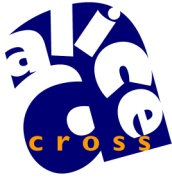 The Alice Cross CentreLONE WORKING POLICYVersion 3July 2023Policy Revisions RecordIntroductionIt is inevitable that some staff and volunteers working for the Alice Cross Community Centre and its projects will need to meet and work with people at the Centre alone and on their own.  Working AloneIt is the responsibility of the Centre manager (“the Manager”) to ensure that staff and volunteers working alone are placed at no more risk than employees and volunteers who work together.  The Manager and/or Volunteer Co-ordinator will monitor tasks being undertaken based on the skills/experience of staff and volunteers.  Staff and volunteers have a responsibility to report concerns, seek advice and must never attempt to undertake tasks for which they feel unprepared, are uncertain of or believe will place them at risk.Support SystemsThe Manager and/or Volunteer Co-ordinator will explain to all staff and volunteers working alone the procedures for contacting them or the trustees to seek advice or support.  In addition, they will establish clear channels of routine communication for each project under their management.Other PoliciesThe induction of staff and volunteers working alone will pay particular attention to:Confidentiality PolicySafeguarding PoliciesSafe Lone Working Practices in the building.Whenever you are required to work alone you must keep to the following guidelines for working safely whilst alone.Do not put yourself at risk physically, e.g. climb or work at height, or lift heavy objects.Use common sense in making decisions on the tasks you are undertaking.Carry a mobile phone if possibleInform the Manager and/or Volunteer Co-ordinator that you are working alone and your expected finish time.If you think there are intruders in the centre building call 999 and do not try to intervene.When working alone in the building ensure that you lock the door after you have entered.Monitoring safety issuesLone workers must report incidents such as accidents and near accidents, including all incidents where they feel threatened.  This includes incidents of verbal abuse.The Manager and/or Volunteer Co-ordinator will request that people working on their own report  when  there are any safety concerns. Lone workers are encouraged to seek help and advice if any safety concerns arise.Safe Lone Working Practices for Meal Delivery Volunteers and Staff Working Away From the Centre.Wear your Alice Cross Polo Shirt (optional) and ID (essential).Show your ID to our customer, especially on the first visit. Ensure your mobile is fully charged,Check all customer notes before you leave the Centre, to ensure you are up to date with any new requests.Plan your journey, including a petrol check if you are driving, especially if you are a new Meal Delivery Driver.  If you aren’t coming back to the Centre, please whatsapp the appropriate group to report that you have finished your delivery round or meeting.Report any incidents that may have arisen. If you feel at risk or under threat at any point during your shift, come back to the centre or phone the appropriate contact number, depending on the incident, e.g. low risk but need advice, call the office or the Manager, a more serious incident, call emergency services on 999.Remember your role is to deliver food to the front door. If any arrangements have been made with the client to enter their home for support, it will be in your notes.Lone Working Incident Reporting FormThis policy will be reviewed every 2 years.Signed on behalf of the Board of Trustees     Date: 23 July 2023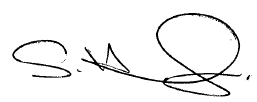 Print Name: Sue HalfyardVersion DateReview dateVersion 1June 201511th March 2019Version 212th March 201923 July 2019July 2019July 2023Version 3July 2023July 2025To be completed by staff member / volunteer:To be completed by staff member / volunteer:DateTimeLocationLocationYour nameYour nameClient Supporting (if applicable)Client Supporting (if applicable)What happened: What happened: How do you think this could have been prevented?How do you think this could have been prevented?To be completed by the Manager:To be completed by the Manager:Actions for Manager:Actions for Manager:DateDateStaff / Volunteer SignatureStaff / Volunteer SignatureManager /Volunteer Coordinator SignatureManager /Volunteer Coordinator SignatureReview Date:Reviewed?